ChapterAcinetobacter baumannii: An Old FoeAcinetobacter baumannii is a major human pathogen that causes a wide range of clinical infections including a growing number of healthcare associated infections mainly ventilator associated pneumonia (VAP) that are driven by strains with certain virulence factors and resistance to most of the available antibiotics. It is a leading cause of VAP and involve in several severe infections associated with catheter-related bloodstream and urinary tract infections, cerebrospinal shunt-related meningitis, and wound infections. This chapter comprehensively covers the epidemiology, pathophysiology, clinical manifestations and its growing and changing trends over habitats and antibiotics.Historical perspective of the Genus AcinetobacterThe history of genus Acinetobacter dates back to 1911 when Micrococcus calcoaceticus was isolated from soil by a Dutch microbiologist, Beijerinck. [1]  Over the following decades, similar organisms were described and assigned to at least 15 different genera and species, including Diplococcus mucosus, [2] Micrococcus calcoaceticus,[1] Alcaligenes haemolysans, [3] Mima polymorpha, [4] Moraxella lwoffi, [5] Herellea vaginicola, [6] Bacterium anitratum, [7] Moraxella lwoffi var. glucidolytica, [8] Neisseria winogradskyi, [9] Achromobacter anitratus, [10] and Achromobacter mucosus. [11]The current genus designation, Acinetobacter (derived from the Greek ακινɛτοσ [akinetos], meaning nonmotile) was initially proposed by Brisou and Prévot in 1954 to separate the nonmotile from the motile organisms within the genus Achromobacter. [12] Baumann et al. published a comprehensive survey and concluded that the different species listed above belonged to a single genus, for which the name Acinetobacter was proposed, and that further subclassification into different species based on phenotypic characteristics was not possible. [13] These findings resulted in the official acknowledgement of the genus Acinetobacter by the Sub- committee on the Taxonomy of Moraxella and Allied Bacteria in 1971. [14]In the 1974 edition of Bergey’s Manual of Systematic Bacteriology, [15] the genus Acinetobacter was listed, with the description of a single species, Acinetobacter calcoaceticus (the type strain for both the genus and the species is A. calcoaceticus ATCC 23055). [1] In the “Approved List of Bacterial Names,” in contrast, two different species, A. calcoaceticus and A. lwoffii, were included, based on the observation that some acinetobacters were able to acidify glucose whereas others were not. [16] In the literature, based on the same properties, the species A. calcoaceticus was subdivided into two subspecies or biovars, A. calcoaceticus bv. anitratus (formerly called Herellea vaginicola) and A. calcoaceticus bv. lwoffii (formerly called Mima polymorpha). These designations, however, were never officially approved by taxonomists.Current TaxonomyThe genus Acinetobacter, as currently defined, comprises Gram negative, strictly aerobic, non-fastidious, non-fermenting, non-motile, catalase positive, oxidase negative coccobacilli with a DNA G+C content of 39% to 47%. [17] Based on more recent taxonomic data, it was proposed that members of the genus Acinetobacter should be classified in the new family Moraxellaceae within the order Gammaproteobacteria, which includes the genera Moraxella, Acinetobacter, Psychrobacter, and related organisms. [18]A major breakthrough was achieved in the long and complicated history of the Acinetobacter genus in 1986 by Bouvet and Grimont, who distinguished 12 DNA groups or genospecies based on DNA-DNA hybridization, some of which were given formal species names, including A. baumannii, A. calcoaceticus, A. haemolyticus, A. johnsonii, A. junii, A. lwoffii and A. radioresistens. [19] Likewise, Acinetobacter has undergone significant modification in nomenclature over the last decades increasing the actual number of validly described (genomic or groups) species to more than 50 species associated with a specific ecologic niche that shapes their genomic contents. [19, 20, 21]  The most clinically relevant members of the Acinetobacter genus phylogenetically cluster into the Acinetobacter calcoaceticus-baumannii (Acb) complex.[22] The Acb complex consists of five pathogenic species, A. baumannii, A. nosocomialis, A. pittii, A. seifertii and A. dijkshoorniae, as well as one non-pathogenic species, A. calcoaceticus.[23] These are very closely related and difficult to distinguish from each other by phenotypic properties. [24] The designation Acb complex may be misleading and not appropriate if used in a clinical context as it also consist of environmental non pathogenic species, i.e., A. calcoaceticus that has frequently been recovered from soil and water and never been implicated in serious clinical disease so far. A. baumannii is the most resistant of these genospecies and has substantial clinical relevance being the most frequently isolated species from human clinical          specimens. [19, 25] It’s capability to resist harsh environmental factors enables it to establish and spread rapidly in the hospital environment resulting in outbreaks. [26] A review of clinical Acinetobacter isolates suggests that A. lwoffii and A. ursingii may be emerging as possible pathogens. [25] Species IdentificationBoth DNA-DNA hybridization and the 28 numbers of phenotypic identification tests of Bouvet and Grimont are laborious and far from being suitable for routine microbiology laboratories. Unfortunately, it is difficult to distinguish A. baumannii from other members of the Acb complex by simple phenotypic tests that are commonly used in routine diagnostic laboratories. [27]Species identification with semiautomated commercial identification systems that are currently used in diagnostic microbiology, such as the API 20NE, Vitek 2, Phoenix, and MicroScan WalkAway systems, remains problematic. [27] This can be explained in part by their limited database content but also because the substrates used for bacterial species identification have not been tailored specifically to identify acinetobacters. Therefore, this has hindered appropriate species identification. The need for species identification of acinetobacters in routine clinical laboratories has been questioned by some researchers. [24] Molecular methods that have been developed and validated for identification of acinetobacters include:Amplified 16S rRNA gene restriction analysis (ARDRA) [28]High-resolution fingerprint analysis by amplified fragment length polymorphism (AFLP) [29]Ribotyping [30]tRNA spacer fingerprinting [31]Restriction analysis of the 16S-23S rRNA intergenic spacer sequences [32]Sequence analysis of the 16S-23S rRNA gene spacer region [33]Sequencing of the rpoB (RNA polymerase β-subunit) gene and its flanking spacers [34]Matrix-associated laser desorption ionization-time of flight (MALDI-TOF) mass spectrometry identification of species-specific outer membrane components [35, 36] ARDRA and AFLP analysis are currently the most widely accepted and validated reference methods for species identification of acinetobacters, with a large library of profiles available for both reference and clinical strains, while tRNA fingerprinting, though generally also suitable for species identification, does not discriminate between A. baumannii and A. nosocomialis. Both ribotyping and sequence analysis of the 16S-23S rRNA gene spacer region were found to discriminate between species of the A. calcoaceticus-A. baumannii complex but have not been applied to other Acinetobacter species, and sequencing of the rpoB gene, although very promising, awaits further validation. MALDI-TOF mass spectrometry allows for species identification in less than 1 hour, but it requires expensive equipment and needs further evaluation. All these methods have contributed to a better understanding of the epidemiology and clinical significance of Acinetobacter species during recent years, but they are too laborious to be applied in day-to-day diagnostic microbiology, and their use for the time being is also confined mainly to reference laboratories.More recent developments include the identification of A. baumannii by detection of the blaOXA-51-like carbapenemase gene intrinsic to this species [37] and a simple PCR-based method described by Higgins et al. [38] that exploits differences in their respective gyrB genes to rapidly differentiate between A. baumannii and Acinetobacter genomic species 13TU.Natural habitatMembers of the genus Acinetobacter are considered ubiquitous organisms. This holds true for the genus Acinetobacter, since acinetobacters can be recovered after enrichment culture from virtually all samples obtained from soil or surface water. [39] A. calcoaceticus and A. johnsonii are prevalent in water and soil, and A. baylyi is frequently isolated from sewerage. [25] These earlier findings have contributed to the common misconception that A. baumannii is also ubiquitous in nature. [40] In fact, not all species of the genus Acinetobacter have their natural habitat in the environment. However, a systematic study to investigate the natural occurrence of the various Acinetobacter species in the environment has never been per- formed. [27]Most Acinetobacter species that have been recovered from human clinical specimens have at least some significance as human pathogens. A. baumannii, A. pittii and A. nosocomialis are associated with health care infections, and they are closely related and phenotypically indistinguishable from each other. [25]Acinetobacter spp. are part of the human skin flora. In an epidemiological survey performed to investigate the colonization of human skin and mucous membranes with Acinetobacter species, up to 43% of non-hospitalized individuals were found to be colonized with these organisms. [41] The most frequently isolated species were A. lwoffii (58%), A. johnsonii (20%), A. junii (10%), and Acineto- bacter genomic                    species 3 (6%). [42] A. lwoffii and A. radioresistans colonize human skin and cause infection in immunocompromised hosts. [25]Dijkshoorn et al. studied fecal carriage of Acinetobacter spp. and found a carrier rate of 25% among healthy individuals, with A. johnsonii and Acinetobacter genomic species 11 predominating. [43] In contrast, A. baumannii, the most important nosocomial Acinetobacter species, was found only rarely 0.5% [50] and 3% [49] on human skin. It was found only 0.8% in human feces. [43]It is largely believed that two attributes such as drug resistance and environmental persistence have enabled A. baumannii to thrive in the nosocomial environment. [44] Commonest reservoirs of A. baumannii in a hospital setting include ventilators and their accessories, bed mattresses, intravenous devices, catheters, suction apparatus, central lines, sinks and taps. [45] The intensive care units (ICUs) are the most frequently affected areas [46] as the patients are usually need more invasive procedures for longer periods of time, and frequently receive high antibiotic selective pressure. A. baumannii has the ability to live on dry environmental surfaces in an ICU for up to 13 days, i.e. 10 days more than other Gram negative bacteria. [47]In conclusion, A. baumannii does not appear to be a typical environmental organism. Existing data are not sufficient to determine if the occurrence of severe community-acquired A. baumannii infections that have been observed in tropical climates [48, 49] may be associated with an environmental source. Thus, the natural habitats of A. baumannii still remain to be defined.Morphological and biochemical characteristics of A. baumanniiA. baumannii may be identified presumptively as Gram-negative, catalase-positive, oxidase-negative, nonmotile, nonfermenting coccobacilli. They are short, plump, Gram-negative rods that are difficult to destain and may therefore be misidentified as either Gram-negative or Gram-positive cocci (hence the former designation Mimae). [27] They grow well on solid media that are routinely used in clinical microbiology laboratories, such as sheep blood agar or tryptic soy agar, at a 37°C incubation temperature. On sheep blood agar, these organisms form smooth, sometimes mucoid, grayish white colonies and non-haemolytic; with a colony diameter of 1.5 to 3 mm after overnight culture.[17] A. baumannii displays smooth pink (nonlactose fermenters) to red colonies on MacConkey’s agar and bluish to bluish grey coloured colonies on Simmon’s citrate agar. It is capable of producing acid from glucose, galactose, mannose, lactose, rhamnose and xylose; but not from mannitol and sucrose. It does not reduce nitrate and unable to produce indole. [50] Unfortunately, it is difficult to distinguish A. baumannii from other members of the Acb complex by simple phenotypic tests that are commonly used in routine diagnostic laboratories. [27]To facilitate the isolation of acinetobacters from mixed bacterial populations, Leeds Acinetobacter medium was proposed. [51] On eosin methylene blue agar (EMB), colonies are bluish to bluish grey. They are pale lavender in color on Herellea agar (HA), while on Leeds Acinetobacter Medium (LAM) the bacteria are pink on a purple background.Clinical manifestations of A. baumannii infectionsA. baumannii is mainly reported to be the most important nosocomial pathogens at the ICUs and health care settings housing very ill patients. [46, 47, 52, 53] It has become a major concern nowadays because of its increasing involvement in several severe infections associated with catheter-related bloodstream and urinary tract infections, ventilator-associated pneumonia (VAP), cerebrospinal shunt-related meningitis, and wound infections. [54] The incidence of this microorganism varies from one geographical region to another. Ventilator associated pneumoniaA. baumannii is one of the most prevalent VAP causing pathogens. [55] In large surveillance studies from the United State, between 5% and 10% cases of ICU-acquired pneumonia were due to A. baumannii. [56] Nosocomial VAP has been reported to occur in patients in ICUs with a frequency of 3% to 5%, especially in patients on mechanical ventilators and crude mortality rate of 30% to 75%. [56] However, it is very difficult to distinguish upper airway colonization from true pneumonia in many circumstances.Bloodstream InfectionAcinetobacter species account for 1% to 2% of all bloodstream infections and are typically associated with intravascular devices, with 63% of those infections caused by A. baumannii, followed by A. nosocomialis (20%) and A. pittii (8%) in one series of 295 bloodstream isolates. The mortality rate of those with A. baumannii bacteremia (36.8%) was significantly higher than those with A. nosocomialis (16.4%) and A. pittii (13%). [58] Presence of central venous catheter or dissemination of A. baumannii due to extensive pneumonia results in the bloodstream infections. The other predisposing factors that cause bacteremia are intravenous lines, mechanical ventilation, operations, renal transplants, chest tubes, urinary catheterization, trauma and long hospitalization. [59] It is very common in elderly immunocompromised individuals. The overall mortality rate from ICU-acquired bacteremia (34% to 43.4%) was higher in comparison to non-ICU wards (16.3%). [60]Trauma and other wound infectionsA. baumannii has been identified with trauma related or post surgical osteomyelitis, skin and soft tissue infections. [61, 62] About 2.1% of ICU acquired skin and soft tissue infections are reported to be caused by A. baumannii. [56] It is a well known pathogen in burn units and may be difficult to eradicate from such patients. [63]Urinary tract infections (UTI)A. baumannii is an occasional cause of UTI, being responsible for just 1.6% of ICU-acquired UTIs in one study. [56] Typically, the organism is associated with catheter-associated infection or colonization. It is not usual for this organism to cause uncomplicated UTI in healthy outpatients. [27]MeningitisNosocomial postneurosurgical A. baumannii meningitis is an increasingly important entity. A. baumannii is reported to be the most isolated microorganism in critically ill neurosurgical patients with nosocomial meningitis. [64] Typical patients have undergone neurosurgery and have an external ventricular drain. [65]Other manifestationsMenon et al has documented a case of endocarditis that was caused by A. baumannii complex. [66] A. baumannii may cause endophthalmitis or keratitis, sometimes related to contact lens use or following eye surgery. [67] Note that precise species identification remains an issue in these reports.A. baumannii in community acquired pneumoniaThere are reports of A. baumannii being acquired through the community. Community acquired pneumonia due to A. baumannii has been described for tropical regions of Australia and Asia. [68, 69, 70, 49] It is characterized by a fulminant clinical course, secondary bloodstream infection, and mortality rate of 40 to 60%. [49] The source of infection may be throat carriage, which occurs in up to 10% of community residents with excessive alcohol consumption. [48] In conclusion, A. baumannii causes a range of nosocomial infections across multiple anatomical sites. Most commonly, A. baumannii infections manifest as VAP. Less frequently, A. baumannii causes infections in the skin and soft tissues and at surgical sites as well as catheter-associated UTI. Common to each of these scenarios is a breach in an anatomical barrier that enables the entry of A. baumannii directly to the site of infection. Community-acquired infections caused by A. baumannii have also been reported. To date though, community-acquired infections have only presented in patients with underlying co-morbidities such as alcoholism, diabetes mellitus or other illnesses such as cancer and obstructive pulmonary disorders.Global epidemiology of A. baumanniiVarious geographical areas have been reported for the outbreak of Acb, mainly Acinetobacter baumannii [71] in which India has also been the forefront of such studies. Infections caused by A. baumannii account for ~2% of all healthcare associated infections in the United States [72] and Europe [73]; however, these rates are twice as high in Asia and the Middle East [73]. Although infection rates are lower compared with other Gram-negative pathogens, globally, ~45% of all isolates are MDR, with rates as high as 70% in Latin America and the Middle East. [74] These daunting MDR rates are nearly four times higher than those observed for other Gram-negative pathogens, such as MDR P. aeruginosa and K. pneumoniae, for which global surveillance statistics are also available. [74] Pan drug resistant A. baumannii isolates have been reported from Asia and the Middle East. [75]In a review comparing hospitals of 10 Asian countries, 1.2-87% of all Acinetobacter isolates from patients with VAP were MDR strains, and these MDR strains were most prevalent in India and Thailand. [52, 76] This results in high rates of morbidity and mortality in the healthcare system due to its wider resistance to the most potent antimicrobial drugs The clinical manifestations of bacteremia by A. baumannii are not specific.Pathogenesis and virulence mechanismsOver the past few decades, number of scientific studies focus on the pathogenesis of Acinetobacter species overwhelmingly using A. baumannii as the model organism. The genetic relatedness between members of the Acb complex and their phenotypical similarities might indicate that they share common virulence factors, rendering studies in A. baumannii potentially applicable to other pathogenic Acinetobacter species. Indeed, some clinically relevant and recently described virulence attributes of pathogenic Acinetobacter species were first described in A. nosocomialis and subsequently characterized in A. baumannii.[23]The pathogenicity of A. baumannii relates to its ability to adhere to surfaces utilizing pili, to create biofilm on surfaces and human cells, to survive in iron-limited environments within the host (Table 1), and to acquire foreign genetic material to enhance survival and develop large repertoires of antibiotic resistance mechanisms. Table 1: Virulence factors of A. baumannii (adapted from Shadan et al., 2023) [77]Thus, several in vitro and in vivo studies involving animal models have produced important information regarding the A. baumannii pathogenesis. Studies on the various acquisition systems like metal, nutrient and protein secretion systems have broadened the understanding of A. baumanni virulence. These qualities have led Acinetobacter spp. the ability to colonize and persist in nearly any body site if given the opportunity. Although many common features emerge, there is a clear absence of any discernable toxin or molecular determinant that can account for the virulence potential of a particular A. baumannii strain. [23] More extensive studies are still required on diverse secretion systems in A. baumannii to identify the genes linked to pathogenesis. Experimental approaches like whole genome sequencing, transposon (Tn) screening, and Tn-sequencing will provide a deep understanding of pathogenicity and might be useful for the development of novel antibiotics.Therapeutic strategies for A. baumannii infectionA. baumannii is one of the six “superbugs” identified by the Infectious Diseases Society of America (IDSA) as “ESKAPE” group (E: Enterococcus faecium, S: Staphylococcus aureus or recently Stenotrophomonas maltophila, K: Klebsiella pneumoniae or recently C: Clostridioides difficile, A: A. baumannii, P: Pseudomonas aeruginosa, E: Enterobacter spp., or recently Enterobacterales). [78] In light of this, the CDC in the US published a classification of the most concerning AMR threats, where they categorized carbapenem-resistant P. aeruginosa and A. baumannii, C. difficile, MDR Neisseria gonorrhoeae and Enterobacterales showing resistance to both carbapenem and cephalosporin antibiotics as “urgent threats”. [79] Furthermore, A. baumannii figures in the list of “critical priority” pathogens by the WHO in 2024, to serve as a guide and to prioritize antimicrobial research and development (R&D) to various Gram-negative bacteria (including non-fermenters and members of the Enterobacterales), posing as particular threats due to their pathogenic potential and transmissibility (e.g., in nosocomial environments or nursing homes). [80] Given the range and diversity of resistance determinants in A. baumannii, therapy should be based on the results of adequately performed antimicrobial susceptibility testing. Antibiotic selection for empirical therapy is challenging and must rely on recent institutional-level susceptibility data. So far, carbapenems have been thought of as the agents of choice for serious A. baumannii infections. However, although these drugs are still active against the vast majority of A. baumannii strains worldwide, the clinical utility of this class of antimicrobial is increasingly being jeopardized by the emergence of both enzymatic and membrane-based mechanisms of resistance.The use of sulbactam (β-lactamase inhibitor) has shown clinically relevant intrinsic antimicrobial activity against certain organisms, specifically Acinetobacter spp. [81–86], that is mediated by its binding to penicillin-binding protein 2. Urban et al. performed a small study assessing the clinical efficacy of sulbactam during an outbreak of A. baumannii resistant to carbapenems, aminoglycosides, and other β-lactams. [27] Of the 10 patients who received ampicillin-sulbactam for more than three days; 9 clinically responded. These results were supported by a further noncomparative study from Spain, which showed that 29/41 (95%) patients with non-life-threatening A. baumannii infections were cured or clinically improved with ampicillin-sulbactam or sulbactam alone. [81] All isolates were multidrug resistant but were susceptible to imipenem, sulbactam, and polymyxins. As pointed out in that study, the use of a sulbactam-containing regimen for milder infections may be an appropriate strategy in limiting excessive carbapenem use. An equivalent efficacy of sulbactam to that of imipenem has also been shown for treatment of A. baumannii bloodstream          infection. [87-89] These data indicate that when A. baumannii is susceptible to sulbactam, this agent is probably as efficacious as any other. Unfortunately, in vitro susceptibilities of A. baumannii strains to sulbactam vary widely, depending on the geographic       region. [89]Till recently, polymyxins (colistin or Polymyxin E and Polymyxin B) are considered as the last resort. However, the potential limitations to the polymyxins therapy include nephrotoxicity and its poor penetration in lungs. [27] Many in vitro and animal studies support the role of combination therapy; particularly colistin in combination with a carbapenem and/or rifampin which appears most promising. [90-97]A concerning void of new therapeutic options exists for A. baumannii infections. Of the recently licensed antimicrobials, tigecycline, a 9-t-butylglycylamido semisynthetic derivative of minocycline, has provided some hope, but clinical data are still limited. [27] As with other tetracycline derivatives, tigecycline inhibits the 30S ribosomal subunit, but its unique feature is its ability to evade the major determinants of tetracycline resistance, i.e., the tet(A) to tet(E) and tet(K) efflux pumps and the tet(M) and tet(O) determinants that provide ribosomal protection. [98, 99] However, its utility for treating A. baumannii causing pneumonia or other tissue-based infections warrants further evaluation. [27] Further clinical data on tigecycline’s efficacy in pneumonia are still awaited. Other agents on the licensing horizon with activity against A. baumannii include doripenem which has a slight advantage over meropenem.[100] Clinical data for doripenem against A. baumannii are still awaited.Mechanisms of antibiotic resistance in A. baumanniiSeveral health-related agendas about antimicrobial resistance (AMR) have been featured and discussed in the Regional, National and International Health Regulations level such as the United Nation (UN) Sustainable Development Goals, etc. where India has been considered nowadays as “the AMR capital of the world”.[101] The World Health Organisation (WHO) released a global action plan for the containment of AMR, known as WHO global strategy, in 2001 which included the framework of multiple interventions that will help in slowing the emergence and reducing the spread of AMR microorganisms.[78] Before 1970s, A. baumannii was susceptible to most of the antibiotics (Fig. 1). Fig. 1: Evolution of antibiotic resistance in A. baumannii (adapted from Gonzalez-Villoria and Valverde-Garduno, 2016). [102]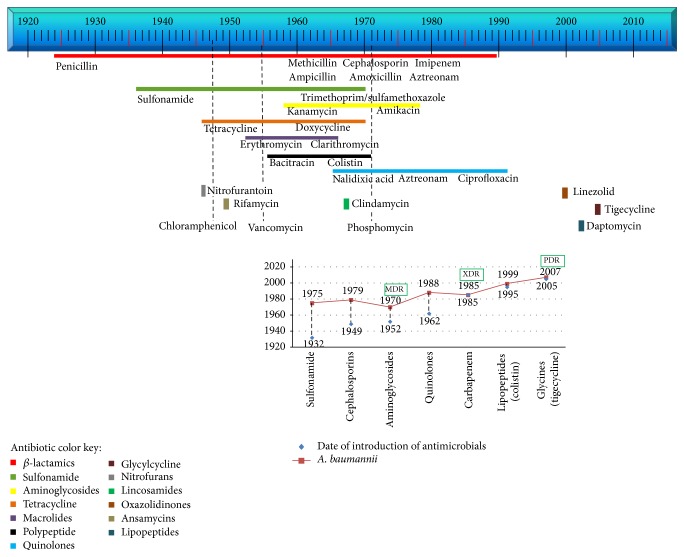 The major alarm is the treatment of infections which are rapidly acquiring resistant to antibiotics. This includes extended spectrum β-lactamases to β-lactam and β-lactamase inhibitor, cephalosporins, and carbapenems. Furthermore, it has been linked to the loss or reduced expression of porins or overexpression of multidrug efflux pumps and mutations that change targets or cellular functions. [103] A. baumannii possesses a vast resistance island comprising of 45 resistance genes in its genome. [104] Comparative analysis of genome showed clusters of drug-resistant genes known as A. baumannii Resistant Islands (AbaRs), concentrated at certain specific region such as comM in the genome. [105] Many antibiotic resistance genes like aacC1, tetA (A), aphA1b and aadA1 have been reported to be present in these AbaR regions. [106] These massive regions are assumed to emerge from the mobile elements or integration of plasmids into its genome.Thus, several intrinsic and acquired AMR mechanisms (Fig.2) are used by A. baumannii to show the potential of this organism to respond swiftly to changes in selective environmental pressure.Fig. 2: Mechanisms of antibiotic resistance in A. baumannii (adapted from Shin and Park, 2017). [107] 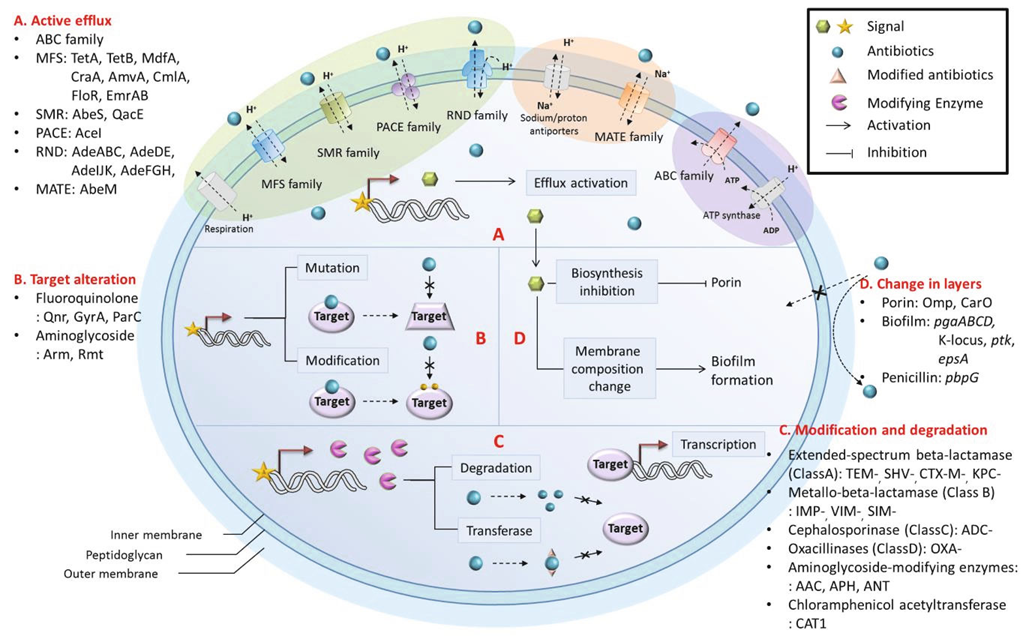 The mechanisms of antibiotic resistance in A. baumannii are generally classified into following broad categories:Antibiotic-inactivating enzymes: Enzymatic degradation by β-lactamases is the most prevailing mechanism of β-lactam resistance in A. baumannii. β-lactamases are enzymes that catalyze the hydrolysis of beta-lactam antibiotics and can be divided into four classes based on sequence motifs and differences in hydrolytic mechanism. [108, 109] The 4 molecular groups β-lactamases are: Ambler class A, Ambler class B (metallo enzymes), Class C β-lactamases, and Ambler class D (oxacillinases).Table 2: Mechanisms of A. baumannii resistance to beta-lactams (adapted from Kyriakidis et al., 2021). [110]Class A β-lactamases:Class A beta-lactamases mediate resistance to penicillin, cephalosporins, monobactams and carbapenems. These lactamases may have narrow spectrum, or they can acquire extended spectrum antibiotic activity through point mutations. Narrow spectrum lactamases are active, mostly against penicillins, and can be inhibited by clavulanic acid, [111] while ESBLs can hydrolyze extended spectrum cephalosporins, like ceftazidime, ceftriaxone, cefotaxime, as well as      aztreonam. [112] ESBLs from the Ambler class A group have been described for A. baumannii, but assessment of their true prevalence is hindered by difficulties with laboratory detection, especially in the presence of AmpC. [27] Periodic surveillance of ESBL producing strains and detection of the respective genes such as blaTEM-92, blaSHV, blaGES-11, blaGES-14, blaPER-1, blaPER-7, and blaVEB-1 can be of use in the clinical setting. [113-117] blaPER-1 is either plasmid or chromosomally encoded and also has an upstream IS element (ISPa12) that may enhance its expression. [118] Other notable members of this class are the extended spectrum cefotaximases (CTX-M) and the Klebsiella pneumoniae carbapenemases (KPC). [117, 119, 120]Class B β-lactamases:Class B or metallo-beta-lactamases (MBLs) are encoded by mobile DNA (plasmids, integrons) and catalyze the hydrolysis of virtually all beta-lactamases (including carbapenems), but not monobactams, conferring multidrug-resistance. These enzymes require either zinc or another heavy metal for the catalysis and are further classified in three subclasses (B1, B2, and B3) based on sequence diversity and differences in the structure of their active sites. Moreover, four types of MBLs have been described in A. baumannii, namely IMP, VIM, NDM, and   SIM. [121] Phenotypic methods are not sensitive enough and thus do not detect all MBL producing strains. [122] With the help of PCR, blaVIM-1 was detected in 14.3% of A. baumannii isolates characterized as MBL negative by E-test, highlighting the importance of introducing molecular methods into every-day practice in order to detect these hidden MBLs. [123] Class C β-lactamases:Class C beta-lactamases are chromosomally encoded cephalosporinases (acinetobacter-derived cephalosporinase, ADC), inherent to all A. baumannii. Overexpression of these lactamases can be induced by the insertion of ISAba1 and ISAba125 sequences upstream of the encoding gene blaADC (formerly known as blaAmpC), which appear to be stronger promoters than the intrinsic promoter. [124, 125]Class D β-lactamases:Class D beta-lactamases, also called oxicillinases (OXA) or carbapenem-hydrolyzing class D β-lactamases (CHDLs), can inactivate all beta-lactams (mainly OXA-10 family) and comprise the main mechanism of carbapenem resistance. These enzymes are serine-dependent just like Class A and C beta-lactamases. [126] In addition, class D beta-lactamases usually cannot be inhibited by clavulanic acid, sulbactam, and tazobactam. [127] There are several blaOXA genes, including blaOXA-51, blaOXA-23, blaOXA-24, blaOXA-58, blaOXA-143, and blaOXA-235. The genes encoding these enzymes can be found on both the chromosome as well as the plasmids. Moreover, Wong et al. have recently confirmed that carbapenem resistance in clinical isolates of A. baumannii is mediated by over-expression of either OXA-23 or OXA-51 through insertion of ISAba1 in their promoter region. [128]ii. Outer Membrane Proteins:Antibiotic resistance due to beta-lactamases can be significantly enhanced when they collaborate with outer membrane proteins (OMPs). The low permeability outer membrane protein A (OmpA, 40 kDa) is the main non-specific porin in A. baumannii and has mainly a structural role. [129, 130]Efflux Pumps:Overexpression of AdeABC efflux pump is associated with A. baumannii carbapenem and cephalosporin resistance. [131-133] The AdeABC is a three-component efflux pump, member of the resistance–nodulation–division (RND) family. AdeB component expels antibiotics out of the cell, while AdeA is a membrane fusion protein and AdeC an outer membrane protein. [134]Penicillin-Binding Proteins:Penicillin-binding proteins (PBPs) are enzymes that catalyze the polymerization of peptidoglycan and are responsible for its insertion into the cell wall. [135] Beta-lactams bind to PBPs because they mimic their substrate. Inhibition of PBPs by beta-lactams then leads to an imbalance in cell wall metabolism and as a result to cell death. [136] Gehrlein et al. attributed imipenem resistance in a clone of A. baumannii strain No. 4852/88 to complex PBP alterations. [137]Resistance to Aminoglycosides:Aminoglycosides are protein synthesis inhibitors that exert their action after crossing bacterial cell wall and by disturbing peptide elongation at the 30S ribosomal subunit. Genes conferring resistance can be transported by means of integrons, gene cassettes, transposons, and conjugated elements. Beyond the molecular level, and at cellular level, aminoglycoside resistance genes can be transferred by means of mobilizable or conjugative plasmids, natural transformation, or transduction. [138] Table 3 describes resistance mechanisms that are unique for this antibiotic group.Table 3: Mechanisms of A. baumannii resistance to aminoglycosides (adapted from Kyriakidis et al., 2021). [110]AMI = amikacin; APR = apramycin; AST = astromicin; DIB = dibekacin; DNA = deoxyribonucleic acid; GEN = gentamicin; HYG = hygromycin; ISE = isepamicin; KAN = kanamycin; LIV = lividomycin; MFS = major facilitator superfamily; NEO = neomycin; NET = netilmicin; PAR = paromomycin; QUI = quinolone; RIB = ribostamycin; RNA = ribonucleic acid; RND = resistance/nodulation/cell division family; SIS = sisomicin; SMR = small multidrug resistance family; SPE = spectinomycin; STR = streptomycin; TOB = tobramycin.Resistance to TetracyclinesTetracycline antibiotics bind to the 30S ribosomal subunit and thereby inhibit protein synthesis by deterring the start of translation. [139] Resistance to tetracycline antibiotics is attributed to three main mechanisms: [140] efflux dependent on ATP,inactivation of tetracyclines by enzymes,ribosomal protection proteins (RPPs)Two types of efflux pumps that require energy are responsible for tetracycline resistance in A. baumannii. The resistance/nodulation/cell division (RND) family-type pumps are constitutive non-specific pumps originating from adeA, adeB, and adeC genes, which encode periplasmic adaptor subunits, permease subunits, and outer membrane pump elements, respectively. [131] RND pumps, and predominantly AdeABC, can effectively eliminate tetracyclines, while correspondingly, they mediate a substantial elevation of minimum inhibitory concentrations (MICs) for tigecyline, minocycline, and tetracycline. [141] The second category refers to tetracycline major facilitator superfamily (MFS) efflux pumps: TetA and TetB. [142] TetA seems to lead efflux of tigecycline into the periplasm, and subsequently, RND pumps drive to elimination through the outer membrane. [143]Resistance to FluoroquinolonesQuinolones are bactericidal with a broad spectrum that are characterized by a bicyclic core formation bearing resemblance to 4-quinolone. Quinolone antibiotics are mostly fluoroquinolones displaying efficacy against both Gram-negative and Gram-positive pathogens. [144] Regarding their mechanism of action, quinolone antibiotics interrupt DNA replication by averting bacterial DNA from loosening and being cloned. Quinolones exert their action by inhibiting the ligase activity of the type II topoisomerases, DNA gyrase, and topoisomerase IV, which normally induce supercoiling in collaboration with DNA nucleases. Disrupting ligase activity, bacteria remain with double-stranded DNA breaks and thus are led to cell death. Notably, quinolones primarily affect gyrase activity, while toxicity against topoisomerase IV is secondary.Quinolone resistance occurs via three different mechanisms: [144, 145]Target mutations in gyrase and topoisomerase IV, which weaken the respective quinolone–enzyme interactions;Plasmid-borne resistance mediated by Qnr proteins, the AMEs AAC(6′)-Ib-cr and AAC(6′)-Ib-cr5, and by plasmid-encoded efflux pumps;Chromosome-derived resistance resulted by either low expression of porins or overexpression of chromosome-encoded efflux pumps.A recent review reported resistance of A. baumannii to fluoroquinolones between 50% and 73% of cases, while the respective resistance in developing countries during the last years displayed a marked increase reaching 75% to 97.7%. [146]Gap still exists in understanding which antibiotic resistance determinants are involved in the current antibiotic resistance, the underlying processes linking antibiotic resistance determinants to its expression and how to address it. Thus, a better understanding of such gaps is the necessity to curb the dearth of this epidemic disease throughout the world. It is important to note that special attention should be paid to reduce susceptibility to carbapenems that may be related to true carbapenemases, not only for producers of Class B (mainly VIM or IMP) or Class A (KPC), but also for those expressing Class D (OXA) that is increasingly identified. Furthermore, timely investigation of outbreaks are needed to be continuously adapted to the current situation, and thus requires the combination of traditional epidemiologic surveillance with molecular techniques to help identify potential routes of transmission and implement control measures.REFERENCESBeijerinck M. Pigmenten als oxydatieproducten gevormd door bac- terien. Versl. Koninklijke Akad. Wetensch. Amsterdam. 1911; 19:1092–1103.von Lingelsheim W. Beitrage zur Epidemiologie der epidemischen Genickstarre nach den Ergebnissen der letzten Jahre. Z. Hyg. Infekt- krankh. 1908; 59:457–460.Henriksen SD. Moraxella, Acinetobacter and the Mimeae. Bacteriol Rev. 1973; 37:522–561.DeBord G. Organisms invalidating the diagnosis of gonorrhoeae by the smear method. J Bacteriol. 1939; 38:119–120.Audureau A. Etude du genre Moraxella. Ann Inst Pasteur. 1940; 64:126–166.DeBord G. Descriptions of Mimeae trib. nov. with three genera and three species and two new species of Neisseria from conjunctivitis and vaginitis. Iowa State Coll J Sci. 1942; 16:471–480.Schaub IG, Hauber FD. A biochemical and serological study of a group of identical unidentifiable gram-negative bacilli from human sources. J Bacteriol. 1948; 56:379–385.Piechaud D, Piechaud M, Second L. 1951. Etude de 26 souches de Moraxella iwoffi. Ann Inst Pasteur. 1951; 80:97–99.Lemoigne M, Girard H, Jacobelli G. Soil bacteria easily utilizing 2-3, butanediol. Ann Inst Pasteur. 1952; 82:389–398.Brisou J. Essay on the system of the genus Achromobacter. Ann Inst Pasteur. 1953; 84:812–814.Mannheim W, Stenzel W. Zur Systematik der obligat aeroben gram-negativen Diplobakterien des Menschen. Zentralbl. Bakteriol. 1962; 198:55–83.Brisou J, Prévot AR. Etudes de systématique bactérienne. X. Révision des especes réunies dans le genre Achromobacter [Studies on bacterial taxonomy. X. The revision of species under Acromobacter group]. Ann Inst Pasteur (Paris). 1954; 86(6):722-728.Baumann P, Doudoroff M, Stanier RY. A study of the Moraxella group II. Oxidative-negative species (genus Acinetobacter). J Bacteriol. 1968; 95:1520–1541.Lessel EF. 1971. Subcommittee on nomenclature of Moraxella and allied bacteria. Int J Syst Bacteriol. 1971; 21:213–214.Lautrop H. Bergey’s manual of determinative bacteriology. Williams & Wilkins Co., Baltimore MD. 1974.Skerman VBD, McGowan V, Sneath PHA. Approved list of bacterial names. Int J Syst Bacteriol. 1980; 30:225–420.Phillips M. Acinetobacter species. In: Bennett JE, Dolin R, Blaser MJ, editors. Mandell, Douglas and Bennett’s Principles and Practices of Infectious Diseases. New York: Churchill Livingstone, 2015; 2552-2557.Rossau R, van Landschoot A, Gillis M, de Ley J. Taxonomy of Moraxellaceae fam. nov., a new bacterial family to accomodate the genera Moraxella, Acinetobacter and Psychrobacter and related organisms. Int J Syst Bacteriol. 1991; 41:310–319.Bouvet PJM, Grimont PAD. Taxonomy of the genus Acinetobacter with the recognition of Acinetobacter baumannii sp. nov., Acinetobacter haemolyticus sp. nov., Acinetobacter johnsonii sp. nov., and Acinetobacter junii sp. nov., and emended description of Acinetobacter calcoaceticus and Acinetobacter lwoffii. Int J Syst Bacteriol. 1986; 36:228–240.Visca P, Seifert H, Towner KJ. Acinetobacter infection – an emerging threat to human health. IUBMB Life 2011; 63: 1048-1054.Al Atrouni A, Joly-Guillou ML, Hamze M, Kempf M. Reservoirs of Non-baumannii Acinetobacter Species. Front Microbiol. 2016; 7:49.Touchon M, Cury J, Yoon EJ, Krizova L, et al. The genomic diversification of the whole Acinetobacter genus: origins, mechanisms, and consequences. Genome Biol Evol. 2014; 6(10), 2866–2882.Harding CM, Hennon SW, Feldman MF. Uncovering the mechanisms of Acinetobacter baumannii virulence. Nat Rev Microbiol. 2018;16(2):91-102.Gerner-Smidt P, Tjernberg I, Ursing J. Reliability of phenotypic tests for identification of Acinetobacter species. J Clin Microbiol. 1991; 29(2):277-282.Turton JF, Shah J, Ozongwu C, et al. Incidence of Acinetobacter species other than A. baumannii among clinical isolates of Acinetobacter: evidence for emerging species. J Clin Microbiol. 2010; 48:1445-1449.Kurihara MNL, Sales RO, Silva KED, Maciel WG, Simionatto S. Multidrug-resistant Acinetobacter baumannii outbreaks: a global problem in healthcare settings. Rev Soc Bras Med Trop. 2020; 53:e20200248.Peleg AY, Seifert H, Paterson DL. Acinetobacter baumannii: emergence of a successful pathogen. Clin Microbiol Rev. 2008; 21:538-582.Vaneechoutte M, Dijkshoorn L, Tjernberg I, et al. Identification of Acinetobacter genomic species by amplified ribosomal DNA restriction analysis. J Clin Microbiol. 1995; 33:11–15.Janssen P, Maquelin K, Coopman R, Tjernberg I, et al. Discrimination of Acinetobacter genomic species by AFLP fingerprinting. Int J Syst Bacteriol. 1997; 47:1179–1187.Gerner-Smidt P. Ribotyping of the Acinetobacter calcoaceticus-Acinetobacter baumannii complex. J Clin Microbiol. 1992; 30:2680–2685.Ehrenstein B, Bernards AT, Dijkshoorn L, Gerner-Smidt P, et al. Acinetobacter species identification by using tRNA spacer fingerprinting. J Clin Microbiol. 1996; 34:2414–2420.Dolzani L, Tonin E, Lagatolla C, Prandin L, Monti-Bragadin C. Identification of Acinetobacter isolates in the A. calcoaceticus-A. baumannii complex by restriction analysis of the 16S-23S rRNA intergenic-spacer sequences. J Clin Microbiol. 1995; 33:1108–1113.Chang HC, Wei YF, Dijkshoorn L, Vaneechoutte M, Tang CT, Chang TC. Species-level identification of isolates of the Acinetobacter calcoaceticus-Acinetobacter baumannii complex by sequence analysis of the 16S-23S rRNA gene spacer region. J Clin Microbiol. 2005; 43:1632–1639.La Scola B, Gundi VA, Khamis A, Raoult D. Sequencing of the rpoB gene and flanking spacers for molecular identification of Acinetobacter species. J Clin Microbiol. 2006; 44:827–832.Espinal P, Seifert H, Dijkshoorn L, Vila J, Roca I. Rapid and accurate identification of genomic species from the Acinetobacter baumannii (Ab) group by MALDI-TOF MS. Clin Microbiol Infect. 2012;18(11):1097-103.Marí-Almirall M, Cosgaya C, Higgins PG, Van Assche A, et al. MALDI-TOF/MS identification of species from the Acinetobacter baumannii (Ab) group revisited: inclusion of the novel A. seifertii and A. dijkshoorniae species. Clin Microbiol Infect. 2017; 23(3):210.e1-210.e9.Turton JF, Woodford N, Glover J, Yarde S, Kaufmann ME, Pitt TL. 2006. Identification of Acinetobacter baumannii by detection of the blaOXA-51-like carbapenemase gene intrinsic to this species. J Clin Microbiol. 2006; 44:2974–2976.Higgins PG, Wisplinghoff H, Krut O, Seifert H. A PCR-based method to differentiate between Acinetobacter baumannii and Acinetobacter genomic species 13TU. Clin Microbiol Infect. 2007; 13:1199–1201.Baumann P. Isolation of Acinetobacter from soil and water. J Bacteriol. 1968; 96:39–42.Fournier PE, Richet H. The epidemiology and control of Acinetobacter baumannii in health care facilities. Clin Infect Dis. 2006; 42:692– 699.Seifert H, Dijkshoorn L, Gerner-Smidt P, Pelzer N, et al. Distribution of Acinetobacter species on human skin: comparison of phenotypic and genotypic identification methods. J Clin Microbiol. 1997; 35:2819–2825.Berlau J, Aucken H, Malnick H, Pitt T. Distribution of Acinetobacter species on skin of healthy humans. Eur J Clin Microbiol Infect Dis. 1999; 18:179–183.Dijkshoorn L, van Aken E, Shunburne L, van der Reijden TJ, et al. 2005. Prevalence of Acinetobacter baumannii and other Acinetobacter spp. in faecal samples from non-hospitalised individuals. Clin Microbiol Infect. 2005; 11:329–332.Roca I, Espinal P, Vila-Farrés X, Vila J. The Acinetobacter baumannii Oxymoron: Commensal Hospital Dweller Turned Pan-Drug-Resistant Menace. Front Microbiol. 2012; 3:148.Giamarellou H, Antoniadou A, Kanellakopoulou K. Acinetobacter baumannii: a universal threat to public health? Int J Antimicrob Agents. 2008; 32(2):106-119.Centers for Disease Control. Overview of Drug-resistant Acinetobacter infections in healthcare settings. Centers for Disease Control and Prevention. Available from: www.cdc.gov/ncidod/dhqp/ar_acinetobacter.html.Getchell-White SI, Donowitz LG, Gröschel DH. The inanimate environment of an intensive care unit as a potential source of nosocomial bacteria: Evidence for long survival of Acinetobacter calcoaceticus. Infect Control Hosp Epidemiol. 1989;           10: 402-407.Anstey NM, Currie BJ, Hassell M, Palmer D, et al. Community-acquired bacteremic Acinetobacter pneumonia in tropical Australia is caused by diverse strains of Acinetobacter baumannii, with carriage in the throat in at-risk groups. J Clin Microbiol. 2002; 40:685–686.Leung WS, Chu CM, Tsang KY, Lo FH, et al. 2006. Fulminant community-acquired Acinetobacter baumannii pneumonia as a distinct clinical syndrome. Chest. 2006; 129:102–109.Constantiniu S, Romaniuc A, Iancu LS, Filimon R, Taraşi I. (2004) Cultural and Biochemical Characteristics of Acinetobacter spp. Strains Isolated from Hospital Units. Journal of Preventive Medicine. 2004; 12: 35-42.Jawad A, Hawkey PM, Heritage J, Snelling AM. Description of Leeds Acinetobacter medium, a new selective and differential medium for isolation of clinically important Acinetobacter spp., and comparison with Herellea agar and Holton’s agar. J Clin Microbiol. 1994; 32:2353–2358.Longjam LA, Tsering DC, Das D. A Microbiological Study of Acinetobacter calcoaceticus baumannii with Special Reference to Multidrug Resistance. J Lab Physicians. 2021;14(2):169-174.Longjam LA, Tsering DC, Das D. Molecular Characterization of Class A-ESBLs, Class B-MBLs, Class C-AmpC, and Class D-OXA Carbapenemases in MDR Acinetobacter baumannii Clinical Isolates in a Tertiary Care Hospital, West Bengal, India. Cureus. 2023;15(8):e43656.Van Looveren M, Goossens H: Antimicrobial resistance of Acinetobacter spp. in Europe. Clin Microbiol Infect. 2004, 10:684-704. Koulenti D, Tsigou E, Rello J. Nosocomial pneumonia in 27 ICUs in Europe: Perspectives from the EU-VAP/CAP study. Eur J Clin Microbiol Infect. Dis. 2017; 36:1999–2006.Gaynes R, Edwards JR. Overview of nosocomial infections caused by gram-negative bacilli. Clin Infect Dis. 2005; 41:848–854.Doughari HJ, Ndakidemi PA, Human IS, Benade S. The ecology, biology and pathogenesis of Acinetobacter spp.: an overview. Microbes Environ. 2011; 26(2):101-12.Wisplinghoff H, Paulus T, Lugenheim M, et al. Nosocomial bloodstream infections due to Acinetobacter baumannii, Acinetobacter pittii and Acinetobacter nosocomialis in the United States. J Infect. 2012; 64:282-290. Kurcik-Trajkovska B. Acinetobacter spp. – a serious enemy threatening hospitals worldwide. Maced J Med Sci. 2009; 2:157–162.Cisneros JM, Rodríguez-Baño J. Nosocomial bacteremia due to Acinetobacter baumannii: epidemiology, clinical features and treatment. Clin Microbiol Infect. 2002; 8(11):687-693.Davis KA, Moran KA, McAllister CK, Gray PJ. Multidrug-resistant Acinetobacter extremity infections in soldiers. Emerg Infect Dis. 2005;11(8):1218-24.Yun CH, Branstetter JG, Murray CK. Osteomyelitis in Military Personnel Wounded in Iraq and Afghanistan. The Journal of Trauma: Injury, Infection, and Critical Care. 2008; 64(2):S163-S168.Trottier V, Segura PG, Namias N, KingD, et al. Outcomes of Acinetobacter baumannii infection in critically ill burned patients. J Burn Care Res. 2007; 28:248–254.Kurtaran B, Kuscu F, Ulu A, Inal AS, et al. The Causes of Postoperative Meningitis: The Comparison of Gram-Negative and Gram-Positive Pathogens. Turk Neurosurg. 2018; 28(4):589-596.Metan G, Alp E, Aygen B, Sumerkan B. Acinetobacter baumannii meningitis in post-neurosurgical patients: clinical outcome and impact of carbapenem resistance. J Antimicrob Chemother. 2007; 60:197–199.Menon T, Shanmugasundaram S, Nandhakumar B, Nalina K, Balasubramaniam. Infective endocarditis due to Acinetobacter baumannii complex--a case report. Indian J Pathol Microbiol. 2006; 49(4):576-578.Kau HC, Tsai CC, Kao SC, Hsu WM, Liu JH. Corneal ulcer of the side port after phacoemulsification induced by Acinetobacter baumannii. J Cataract Refract Surg. 2002; 28:895–897.Anstey NM, Currie BJ, Withnall KM. Community-acquired Acinetobacter pneumonia in the Northern Territory of Australia. Clin Infect Dis. 1992; 14:83–91.Bick JA, Semel JD. Fulminant community-acquired Acinetobacter pneumonia in a healthy woman. Clin Infect Dis. 1993; 17:820–821.Gottlieb T, Barnes DJ. Community-acquired Acinetobacter pneumonia. Aust N Z J Med. 1989; 19:259–260.Abbo A, Navon-Venezia S, Hammer-Muntz O, Krichali T, Siegman-Igra Y, Carmeli Y. Multidrug-resistant Acinetobacter baumannii. Emerg Infect Dis. 2005; 11(1):22-9.Magill SS, Edwards JR, Bamberg W, Beldavs ZG, et al. Emerging Infections Program Healthcare-Associated Infections and Antimicrobial Use Prevalence Survey Team. Multistate point-prevalence survey of health care-associated infections. N Engl J Med. 2014; 370(13):1198-208.Lob SH, Hoban DJ, Sahm DF, Badal RE. Regional differences and trends in antimicrobial susceptibility of Acinetobacter baumannii. Int J Antimicrob Agents. 2016; 47(4):317-23.Giammanco A, Calà C, Fasciana T, Dowzicky MJ. Global Assessment of the Activity of Tigecycline against Multidrug-Resistant Gram-Negative Pathogens between 2004 and 2014 as Part of the Tigecycline Evaluation and Surveillance Trial. mSphere. 2017; 2(1):e00310-16.Hsueh PR, Teng LJ, Chen CY, Chen WH, Yu CJ, Ho SW, Luh KT. Pandrug-resistant Acinetobacter baumannii causing nosocomial infections in a university hospital, Taiwan. Emerg Infect Dis. 2002; 8(8):827-832.Lagamayo EN. Antimicrobial resistance in major pathogens of hospital acquired pneumonia in Asian countries. Am J Inf Control. 2008; 36: S101-108.Shadan A, Pathak A, Ma Y, Pathania R, Singh RP. Deciphering the virulence factors, regulation, and immune response to Acinetobacter baumannii infection. Front Cell Infect Microbiol. 2023; 13:1053968.Gajdács M, Urbán E, Stájer A, Baráth Z. Antimicrobial Resistance in the Context of the Sustainable Development Goals: A Brief Review. Eur J Investig Health Psychol Educ. 2021: 11: 71–82.Centers for Disease Control and Prevention: Antibiotic resistance threats in the United States. CDC’s 2019 Antibiotic Resistance Threats Report; 2019. Available from: https://www.cdc.gov/drugresistance/pdf/threats-report/2019-ar-threatsreport-508.pdf.WHO. WHO Bacterial Priority Pathogens List. World Health Organization; 2024. Available from: https://www.who.int/publications/i/item/9789240093461Corbella X, Ariza J, Ardanuy C, Vuelta M, et al. 1998. Efficacy of sulbactam alone and in combination with ampicillin in nosocomial infections caused by multiresistant Acinetobacter baumannii. J Antimicrob Chemother. 1998; 42:793–802.Rodriguez-Hernandez MJ, Cuberos L, Pichardo C, Caballero FJ, et al. Sulbactam efficacy in experimental models caused by susceptible and intermediate Acinetobacter baumannii strains. J Antimicrob Chemother. 2001; 47: 479–482.Levin AS. 2002. Multiresistant Acinetobacter infections: a role for sulbactam combinations in overcoming an emerging worldwide problem. Clin Microbiol Infect. 2002; 8:144–153.Levin AS, Levy CE, Manrique AE, Medeiros EA, Costa SF. Severe nosocomial infections with imipenem-resistant Acinetobacter baumannii treated with ampicillin/sulbactam. Int J Antimicrob Agents. 2003; 21:58–62.Higgins PG, Wisplinghoff H, Stefanik D, Seifert H. In vitro activities of the beta-lactamase inhibitors clavulanic acid, sulbactam, and tazobactam alone or in combination with beta-lactams against epidemiologically characterized multidrug-resistant Acinetobacter baumannii strains. Antimicrob Agents Chemother. 2004; 48:1586–1592.Brauers J, Frank U, Kresken M, Rodloff AC, Seifert H. Activities of various beta-lactams and beta-lactam/beta-lactamase inhibitor combinations against Acinetobacter baumannii and Acinetobacter DNA group 3 strains. Clin Microbiol Infect. 2005; 11:24–30.Cisneros JM, Reyes MJ, Pachon J, Becerril B, et al. Bacteremia due to Acinetobacter baumannii: epidemiology, clinical findings, and prognostic features. Clin Infect Dis. 1996; 22:1026–1032.Jellison TK, McKinnon PS, Rybak MJ. Epidemiology, resistance, and outcomes of Acinetobacter baumannii bacteremia treated with imipenem-cilastatin or ampicillin-sulbactam. Pharmacotherapy. 2001; 21:142– 148.Choi JY, Kim CO, Park YS, Yoon HJ, et al. Comparison of efficacy of cefoperazone/sulbactam and imipenem/cilastatin for treatment of Acinetobacter bacteremia. Yonsei Med J. 2006; 47:63–69.Hogg GM, Barr JG, Webb CH. In-vitro activity of the combination of colistin and rifampicin against multidrug-resistant strains of Acinetobacter baumannii. J Antimicrob Chemother.1998; 41:494–495.Tascini C, Menichetti F, Bozza S, Favero AD, Bistoni F. Evaluation of the activities of two-drug combinations of rifampicin, polymyxin B and ampicillin/sulbactam against Acinetobacter baumannii. J Antimicrob Chemother. 1998; 42:270–271.Manikal VM, Landman D, Saurina G, Oydna E, et al. Endemic carbapenem-resistant Acinetobacter species in Brooklyn, New York: citywide prevalence, interinstitutional spread, and relation to antibiotic usage. Clin Infect Dis. 2000; 31:101–106.Montero A, Ariza J, Corbella X, Domenech A, et al. 2004. Antibiotic combinations for serious infections caused by carbapenem-resistant Acinetobacter baumannii in a mouse pneumonia model. J Antimicrob Chemother. 2004; 54:1085–1091.Yoon J, Urban C, Terzian C, Mariano N, Rahal JJ. In vitro double and triple synergistic activities of polymyxin B, imipenem, and rifampin against multidrug-resistant Acinetobacter baumannii. Antimicrob Agents Chemother. 2004; 48:753–757.Timurkaynak F, Can F, Azap OK, Demirbilek M, et al. In vitro activities of non-traditional antimicrobials alone or in combination against multidrug-resistant strains of Pseudomonas aeruginosa and Acinetobacter baumannii isolated from intensive care units. Int J Antimicrob Agents. 2006; 27:224–228.Pantopoulou A, Giamarellos-Bourboulis EJ, Raftogannis M, Tsaganos T, et al. 2007. Colistin offers prolonged survival in experimental infection by multidrug-resistant Acinetobacter baumannii: the significance of co-administration of rifampicin. Int J Antimicrob Agents. 2007; 29:51–55.Song JY, Kee SY, Hwang IS, Seo YB, et al. In vitro activities of carbapenem/sulbactam combination, colistin, colistin/rifampicin combination and tigecycline against carbapenem-resistant Acinetobacter baumannii. J Antimicrob Chemother. 2007; 60: 317–322.Petersen PJ, Jacobus NV, Weiss WJ, Sum PE, Testa RT. 1999. In vitro and in vivo antibacterial activities of a novel glycylcycline, the 9-t-butylglycylamido derivative of minocycline (GAR-936). Antimicrob Agents Chemother. 1999; 43:738–744.Fluit AC, Florijn A, Verhoef J, Milatovic D. Presence of tetracycline resistance determinants and susceptibility to tigecycline and minocycline. Antimicrob Agents Chemother. 2005; 49:1636–1638.Mushtaq S, Ge Y, Livermore DM. 2004. Comparative activities of doripenem versus isolates, mutants, and transconjugants of Enterobacteriaceae and Acinetobacter spp. with characterized beta-lactamases. Antimicrob Agents Chemother. 2004; 48:1313–1319.WHO global strategy for containment of antimicrobial resistance. Geneva: World Health Organization; 2001. Available from:https://iris.who.int/bitstream/handle/10665/66860/WHO_CDS_CSR_DRS_2001.2.pdfGonzalez-Villoria AM, Valverde-Garduno V. Antibiotic-Resistant Acinetobacter baumannii Increasing Success Remains a Challenge as a Nosocomial Pathogen. J Pathog. 2016; 2016:7318075.Fernández-Cuenca F, Martínez-Martínez L, Conejo MC, Ayala JA, et al. Relationship between beta-lactamase production, outer membrane protein and penicillin-binding protein profiles on the activity of carbapenems against clinical isolates of Acinetobacter baumannii. J Antimicrob Chemother. 2003; 51(3):565-574.Adams MD, Goglin K, Molyneaux N, Hujer KM, et al. Comparative genome sequence analysis of multidrug-resistant Acinetobacter baumannii. J Bacteriol. 2008;190(24):8053-64.Pagano M, Martins AF, Barth AL. Mobile genetic elements related to carbapenem resistance in Acinetobacter baumannii. Braz J Microbiol. 2016; 47(4):785-792.Post V, White PA, Hall RM. Evolution of AbaR-type genomic resistance islands in multiply antibiotic-resistant Acinetobacter baumannii. J Antimicrob Chemother. 2010; 65(6):1162-70.Shin B, Park W. Antibiotic resistance of pathogenic Acinetobacter species and emerging combination therapy. J Microbiol. 2017; 55(11):837-849.Ambler RP. The structure of beta-lactamases. Philos Trans R Soc Lond B Biol Sci. 1980; 289(1036):321-31.Tooke CL, Hinchliffe P, Bragginton EC, Colenso CK, et al. β-Lactamases and β-Lactamase Inhibitors in the 21st Century. J Mol Biol. 2019; 431(18):3472-3500.Kyriakidis I, Vasileiou E, Pana ZD, Tragiannidis A. Acinetobacter baumannii Antibiotic Resistance Mechanisms. Pathogens. 2021;10(3):373.Poirel L, Corvec S, Rapoport M, Mugnier P, et al. Identification of the novel narrow-spectrum beta-lactamase SCO-1 in Acinetobacter spp. from Argentina. Antimicrob Agents Chemother. 2007; 51(6):2179-84.Ghafourian S, Sadeghifard N, Soheili S, Sekawi Z. Extended Spectrum Beta-lactamases: Definition, Classification and Epidemiology. Curr Issues Mol Biol. 2015; 17:11-21.Poirel L, Menuteau O, Agoli N, Cattoen C, Nordmann P. Outbreak of extended-spectrum beta-lactamase VEB-1-producing isolates of Acinetobacter baumannii in a French hospital. J Clin Microbiol. 2003; 41(8):3542-3547.Moubareck C, Brémont S, Conroy MC, Courvalin P, Lambert T. GES-11, a novel integron-associated GES variant in Acinetobacter baumannii. Antimicrob Agents Chemother. 2009; 53(8):3579-81.Bonnin RA, Nordmann P, Potron A, Lecuyer H, et al. Carbapenem-hydrolyzing GES-type extended-spectrum beta-lactamase in Acinetobacter baumannii. Antimicrob Agents Chemother. 2011 Jan;55(1):349-54.Bonnin RA, Potron A, Poirel L, Lecuyer H, Neri R, Nordmann P. PER-7, an extended-spectrum beta-lactamase with increased activity toward broad-spectrum cephalosporins in Acinetobacter baumannii. Antimicrob Agents Chemother. 2011; 55(5):2424-2427.Smiline A, Vijayashree JP, Paramasivam A. Molecular characterization of plasmid-encoded blaTEM, blaSHV and blaCTX-M among extended spectrum β-lactamases [ESBLs] producing Acinetobacter baumannii. Br J Biomed Sci. 2018; 75(4):200-202.Poirel L, Cabanne L, Vahaboglu H, Nordmann P. Genetic environment and expression of the extended-spectrum beta-lactamase bla- PER-1 gene in gram-negative bacteria. Antimicrob Agents Chemother. 2005; 49:1708–1713.Walther-Rasmussen J, Høiby N. Cefotaximases (CTX-M-ases), an expanding family of extended-spectrum beta-lactamases. Can J Microbiol. 2004; 50(3):137-165.Martinez T, Martinez I, Vazquez GJ, Aquino EE, Robledo IE. Genetic environment of the KPC gene in Acinetobacter baumannii ST2 clone from Puerto Rico and genomic insights into its drug resistance. J Med Microbiol. 2016; 65(8):784-792.Cornaglia G, Giamarellou H, Rossolini GM. Metallo-β-lactamases: a last frontier for β-lactams? Lancet Infect Dis. 2011; 11(5):381-93.Ikonomidis A, Ntokou E, Maniatis AN, Tsakris A, Pournaras S. Hidden VIM-1 metallo-beta-lactamase phenotypes among Acinetobacter baumannii clinical isolates. J Clin Microbiol. 2008; 46(1):346-349.El-Ageery SM, Al-Hazmi SS. Microbiological and molecular detection of VIM-1 metallo beta lactamase-producing Acinetobacter baumannii. Eur Rev Med Pharmacol Sci. 2014; 18(7):965-970.Héritier C, Poirel L, Nordmann P. Cephalosporinase over-expression resulting from insertion of ISAba1 in Acinetobacter baumannii. Clin Microbiol Infect. 2006;12(2):123-130.Hamidian M, Hall RM. ISAba1 targets a specific position upstream of the intrinsic ampC gene of Acinetobacter baumannii leading to cephalosporin resistance. J Antimicrob Chemother. 2013; 68(11):2682-2683.Antunes NT, Fisher JF. Acquired Class D β-Lactamases. Antibiotics (Basel). 2014; 3(3):398-434.Poirel L, Naas T, Nordmann P. Diversity, epidemiology, and genetics of class D beta-lactamases. Antimicrob Agents Chemother. 2010; 54(1):24-38.Wong MH, Chan BK, Chan EW, Chen S. Over-Expression of ISAba1-Linked Intrinsic and Exogenously Acquired OXA Type Carbapenem-Hydrolyzing-Class D-ß-Lactamase-Encoding Genes Is Key Mechanism Underlying Carbapenem Resistance in Acinetobacter baumannii. Front Microbiol. 2019;10:2809.Jyothisri K, Deepak V, Rajeswari MR. Purification and characterization of a major 40 kDa outer membrane protein of Acinetobacter baumannii. FEBS Lett. 1999; 443(1):57-60.Sugawara E, Nikaido H. OmpA is the principal nonspecific slow porin of Acinetobacter baumannii. J Bacteriol. 2012; 194(15):4089-4096.Magnet S, Courvalin P, Lambert T. Resistance-nodulation-cell division-type efflux pump involved in aminoglycoside resistance in Acinetobacter baumannii strain BM4454. Antimicrob Agents Chemother. 2001; 45(12):3375-3380.Huang L, Sun L, Xu G, Xia T. Differential susceptibility to carbapenems due to the AdeABC efflux pump among nosocomial outbreak isolates of Acinetobacter baumannii in a Chinese hospital. Diagn Microbiol Infect Dis. 2008; 62(3):326-332.Hawkey J, Ascher DB, Judd LM, Wick RR, Kostoulias X, Cleland H, Spelman DW, Padiglione A, Peleg AY, Holt KE. Evolution of carbapenem resistance in Acinetobacter baumannii during a prolonged infection. Microb Genom. 2018; 4(3):e000165.Vila J, Martí S, Sánchez-Céspedes J. Porins, efflux pumps and multidrug resistance in Acinetobacter baumannii. J Antimicrob Chemother. 2007; 59(6):1210-1215.Sauvage E, Kerff F, Terrak M, Ayala JA, Charlier P. The penicillin-binding proteins: structure and role in peptidoglycan biosynthesis. FEMS Microbiol Rev. 2008; 32(2):234-258.Zapun A, Contreras-Martel C, Vernet T. Penicillin-binding proteins and beta-lactam resistance. FEMS Microbiol Rev. 2008; 32(2):361-385.Gehrlein M, Leying H, Cullmann W, Wendt S, Opferkuch W. Imipenem resistance in Acinetobacter baumanii is due to altered penicillin-binding proteins. Chemotherapy. 1991; 37(6):405-412.Garneau-Tsodikova S, Labby KJ. Mechanisms of Resistance to Aminoglycoside Antibiotics: Overview and Perspectives. Medchemcomm. 2016; 7(1):11-27.Chukwudi CU. rRNA Binding Sites and the Molecular Mechanism of Action of the Tetracyclines. Antimicrob Agents Chemother. 2016; 60(8):4433-4441.Warburton PJ, Amodeo N, Roberts AP. Mosaic tetracycline resistance genes encoding ribosomal protection proteins. J Antimicrob Chemother. 2016; 71(12):3333-3339.Xu C, Bilya SR, Xu W. adeABC efflux gene in Acinetobacter baumannii. New Microbes New Infect. 2019; 30:100549.Huys G, Cnockaert M, Vaneechoutte M, Woodford N, Nemec A, et al. Distribution of tetracycline resistance genes in genotypically related and unrelated multiresistant Acinetobacter baumannii strains from different European hospitals. Res Microbiol. 2005; 156(3):348-355.Foong WE, Wilhelm J, Tam HK, Pos KM. Tigecycline efflux in Acinetobacter baumannii is mediated by TetA in synergy with RND-type efflux transporters. J Antimicrob Chemother. 2020; 75(5):1135-1139.Aldred KJ, Kerns RJ, Osheroff N. Mechanism of quinolone action and resistance. Biochemistry. 2014; 53(10):1565-1574.Su XZ, Chen J, Mizushima T, Kuroda T, Tsuchiya T. AbeM, an H+-coupled Acinetobacter baumannii multidrug efflux pump belonging to the MATE family of transporters. Antimicrob Agents Chemother. 2005; 49(10):4362-4364.Vázquez-López R, Solano-Gálvez SG, Juárez Vignon-Whaley JJ, Abello Vaamonde JA, et al. Acinetobacter baumannii Resistance: A Real Challenge for Clinicians. Antibiotics (Basel). 2020;9(4):205. Virulence factorsRole in pathogenesisReferencesAutotransporter (Ata)Support adherence and biofilm developmentThibau et al. (2019)AbeDHost cells killingSrinivasan et al. (2015)AdeRSRegulator of virulenceMontaña et al. (2015)BaeSRVirulence regulatorLin et al. (2014)BfmRSVirulence regulator/Csu pili expressionKim et al. (2009)Biofilm associate proteinsAdherence and biofiolm developmentBrossard and Campagnari (2011)BAP like proteins (BAP)Enhancement of adherenceDe Gregorio et al. (2015)Capsular polysaccharidesEnhance bacterial survivality in tissues and biofilm formationShashkov et al. (2017)CipAEnhance serum resistance and promote tissue invasionKoenigs et al. (2016)CheAYVirulence regulator/Csu pili expressionChen et al. (2017)FhaBCPromote the adherence in tissue and host cells killingPérez et al. (2017)GacSPromote neutrophil influxBhuiyan et al. (2016)GigABCDSupport in vivo survivality and host cells killingGebhardt et al. (2015)Iron acquisition systemSupport in vivo survivality and host cells killingMegeed et al. (2016)Lipopolysaccharides (LPS)Evasion of host immune system and tissue infectionLees-Miller et al. (2013)Manganese acquisition system (MumC/MumT)Support in vivo survivalJuttukonda et al. (2016)Outer membrane vesicles (OMVs)carry virulence factors and antibiotic resistance geneLi et al. (2016)β-lactamase PER-1Support in vivo survival and serum resistanceRusso et al. (2009)Penicillin binding protein7/8Support adherence and in vivo survivalLee et al. (2008)PiliPromote adherence and biofilm formationTomaras et al. (2008)Phospholipase (PLC/PLD)Support in vivo survival and serum resistanceFiester et al. (2016)PmrABAntimicrobial resistance and LPS modificationBeceiro et al. (2011)Porins (OmpA/OMP 33-36, Omp22)Promote tissue adherence and invasionHuang et al. (2016)RecASupport in vivo survivalAranda et al. (2011)SurA1Support in vivo survival and serum resistanceLiu et al. (2016)Type I secretion systemEnhance biofilm formationHarding et al. (2017b)Type II secretion systemSupport in vivo survivalHarding et al. (2016)Type V secretion systemPromote adherence and biofilm formationBentancor et al. (2012b)Type VI secretion systemKilling of competitor bacteria and support host colonizationRuiz et al. (2015)TufEnhance serum resistanceKoenigs et al. (2015)UspASupport in vivo survivality and host cells killingGebhardt et al. (2015)Zinc acquisition system (ZnuABC, ZigA, ZrlA)Enhance in vivo survival and persistenceLonergan et al. (2019)Mechanism of ResistanceElement NameResistanceElement Symbol (Gene)Class A beta lactamasesclass A broad-spectrum beta-lactamase TEM-1Extended spectrumblaTEM-1Class A beta lactamasesclass A extended-spectrum beta-lactamase SHV-5Extended spectrumblaSHV-5Class A beta lactamasesclass A extended-spectrum beta-lactamase SHV-12Extended spectrumblaSHV-12Class A beta lactamasescarbapenem-hydrolyzing class A beta-lactamase GES-5Extended spectrumblaGES-5Class A beta lactamasesclass A extended-spectrum beta-lactamase GES-11Extended spectrumblaGES-11Class A beta lactamasesclass A beta-lactamase GES-12Extended spectrumblaGES-12Class A beta lactamasesinhibitor-resistant class A extended-spectrum beta-lactamase PER-1Extended spectrumblaPER-1Class A beta lactamasesclass A extended-spectrum beta-lactamase PER-7Extended spectrumblaPER-7Class A beta lactamasesclass A extended-spectrum beta-lactamase VEB-1Extended spectrumblaVEB-1Class A beta lactamasesclass A extended-spectrum beta-lactamase CTX-M-15Extended spectrumblaCTX-M-15Class A beta lactamasesclass A extended-spectrum beta-lactamase CTX-M-55Extended spectrumblaCTX-M-55Class A beta lactamasesclass A extended-spectrum beta-lactamase CTX-M-115Extended spectrumblaCTX-M-115Class A beta lactamasescarbapenem-hydrolyzing class A beta-lactamase KPC-2Extended spectrumblaKPC-2Class B metallo-beta-lactamasessubclass B1 metallo-beta-lactamase NDM-1All (except monobactams)blaNDM-1Class B metallo-beta-lactamasessubclass B1 metallo-beta-lactamase IMP-1All (except monobactams)blaIMP-1Class B metallo-beta-lactamasessubclass B1 metallo-beta-lactamase IMP-4All (except monobactams)blaIMP-4Class B metallo-beta-lactamasessubclass B1 metallo-beta-lactamase IMP-14All (except monobactams)blaIMP-14Class B metallo-beta-lactamasessubclass B1 metallo-beta-lactamase IMP-16All (except monobactams)blaIMP-16Class C beta-lactamasesclass C extended-spectrum beta-lactamase ADC-11Extended spectrumblaADC-11Class C beta-lactamasesclass C beta-lactamase ADC-25Extended spectrumblaADC-25Class C beta-lactamasesclass C extended-spectrum beta-lactamase ADC-26Extended spectrumblaADC-26Class C beta-lactamasesclass C extended-spectrum beta-lactamase ADC-30Extended spectrumblaADC-30Class C beta-lactamasescefepime-hydrolyzing class C extended-spectrum beta-lactamase ADC-33Extended spectrumblaADC-33Class C beta-lactamasesclass C extended-spectrum beta-lactamase ADC-52Extended spectrumblaADC-52Class C beta-lactamasescefepime-hydrolyzing class C extended-spectrum beta-lactamase ADC-56Extended spectrumblaADC-56Class C beta-lactamasesclass C extended-spectrum beta-lactamase ADC-73Extended spectrumblaADC-73Class C beta-lactamasesclass C extended-spectrum beta-lactamase ADC-74Extended spectrumblaADC-74Class C beta-lactamasesclass C extended-spectrum beta-lactamase ADC-76Extended spectrumblaADC-76Class C beta-lactamasesclass C extended-spectrum beta-lactamase ADC-79Extended spectrumblaADC-79Class C beta-lactamasesclass C extended-spectrum beta-lactamase ADC-80Extended spectrumblaADC-80Class C beta-lactamasesclass C extended-spectrum beta-lactamase ADC-82Extended spectrumblaADC-82Class C beta-lactamasesclass C beta-lactamase ADC-152Extended spectrumblaADC-152Class C beta-lactamasesclass C beta-lactamase ADC-156Extended spectrumblaADC-156Class C beta-lactamasesclass C beta-lactamase ADC-162Extended spectrumblaADC-162Class C beta-lactamasesclass C beta-lactamase ADC-176Extended spectrumblaADC-176Class C beta-lactamasesclass C beta-lactamase ADC-182Extended spectrumblaADC-182Class C beta-lactamasesclass C beta-lactamase ADC-212Extended spectrumblaADC-212Class C beta-lactamasesclass C beta-lactamase ADC-222Extended spectrumblaADC-222Class D beta-lactamases (oxacillinases)carbapenem-hydrolyzing class D beta-lactamase OXA-23CarbapenemsblaOXA-23Class D beta-lactamases (oxacillinases)OXA-23 family carbapenem-hydrolyzing class D beta-lactamase OXA-239CarbapenemsblaOXA-239Class D beta-lactamases (oxacillinases)carbapenem-hydrolyzing class D beta-lactamase OXA-24CarbapenemsblaOXA-24Class D beta-lactamases (oxacillinases)OXA-24 family carbapenem-hydrolyzing class D beta-lactamase OXA-72CarbapenemsblaOXA-72Class D beta-lactamases (oxacillinases)OXA-51 family carbapenem-hydrolyzing class D beta-lactamase OXA-51CarbapenemsblaOXA-51Class D beta-lactamases (oxacillinases)OXA-51 family carbapenem-hydrolyzing class D beta-lactamase OXA-64CarbapenemsblaOXA-64Class D beta-lactamases (oxacillinases)OXA-51 family carbapenem-hydrolyzing class D beta-lactamase OXA-65CarbapenemsblaOXA-65Class D beta-lactamases (oxacillinases)OXA-51 family carbapenem-hydrolyzing class D beta-lactamase OXA-66CarbapenemsblaOXA-66Class D beta-lactamases (oxacillinases)OXA-51 family carbapenem-hydrolyzing class D beta-lactamase OXA-68CarbapenemsblaOXA-68Class D beta-lactamases (oxacillinases)OXA-51 family carbapenem-hydrolyzing class D beta-lactamase OXA-69CarbapenemsblaOXA-69Class D beta-lactamases (oxacillinases)OXA-51 family carbapenem-hydrolyzing class D beta-lactamase OXA-71CarbapenemsblaOXA-71Class D beta-lactamases (oxacillinases)OXA-51 family carbapenem-hydrolyzing class D beta-lactamase OXA-82CarbapenemsblaOXA-82Class D beta-lactamases (oxacillinases)OXA-51 family carbapenem-hydrolyzing class D beta-lactamase OXA-90CarbapenemsblaOXA-90Class D beta-lactamases (oxacillinases)OXA-51 family carbapenem-hydrolyzing class D beta-lactamase OXA-91CarbapenemsblaOXA-91Class D beta-lactamases (oxacillinases)OXA-51 family carbapenem-hydrolyzing class D beta-lactamase OXA-94CarbapenemsblaOXA-94Class D beta-lactamases (oxacillinases)OXA-51 family carbapenem-hydrolyzing class D beta-lactamase OXA-95CarbapenemsblaOXA-95Class D beta-lactamases (oxacillinases)OXA-51 family carbapenem-hydrolyzing class D beta-lactamase OXA-98CarbapenemsblaOXA-98Class D beta-lactamases (oxacillinases)OXA-51 family carbapenem-hydrolyzing class D beta-lactamase OXA-100CarbapenemsblaOXA-100Class D beta-lactamases (oxacillinases)OXA-51 family carbapenem-hydrolyzing class D beta-lactamase OXA-104CarbapenemsblaOXA-104Class D beta-lactamases (oxacillinases)OXA-51 family carbapenem-hydrolyzing class D beta-lactamase OXA-120CarbapenemsblaOXA-120Class D beta-lactamases (oxacillinases)OXA-51 family carbapenem-hydrolyzing class D beta-lactamase OXA-223CarbapenemsblaOXA-223Class D beta-lactamases (oxacillinases)OXA-51 family carbapenem-hydrolyzing class D beta-lactamase OXA-259CarbapenemsblaOXA-259Class D beta-lactamases (oxacillinases)OXA-51 family carbapenem-hydrolyzing class D beta-lactamase OXA-371CarbapenemsblaOXA-371Class D beta-lactamases (oxacillinases)OXA-51 family carbapenem-hydrolyzing class D beta-lactamase OXA-402CarbapenemsblaOXA-402Class D beta-lactamases (oxacillinases)carbapenem-hydrolyzing class D beta-lactamase OXA-58CarbapenemsblaOXA-58Class D beta-lactamases (oxacillinases)OXA-58 family carbapenem-hydrolyzing class D beta-lactamase OXA-96CarbapenemsblaOXA-96Class D beta-lactamases (oxacillinases)OXA-134 family carbapenem-hydrolyzing class D beta-lactamase OXA-235CarbapenemsblaOXA-235Class D beta-lactamases (oxacillinases)OXA-134 family carbapenem-hydrolyzing class D beta-lactamase OXA-237CarbapenemsblaOXA-237Class D beta-lactamases (oxacillinases)carbapenem-hydrolyzing class D beta-lactamase OXA-143CarbapenemsblaOXA-143Class D beta-lactamases (oxacillinases)OXA-143 family carbapenem-hydrolyzing class D beta-lactamase OXA-253CarbapenemsblaOXA-253Efflux pumpsmultidrug efflux RND transporter AdeABC outer membrane channel subunit AdeCCephalosporins, CarbapenemsadeCEfflux pumpsAcinetobacter baumannii efflux resistant AdeRCephalosporins, CarbapenemsadeR_A91VEfflux pumpsAcinetobacter baumannii efflux resistant AdeRCephalosporins, CarbapenemsadeR_P56SEfflux pumpsAcinetobacter baumannii efflux resistant AdeRCephalosporins, CarbapenemsadeR_P116LEfflux pumpsAcinetobacter baumannii efflux resistant AdeSCephalosporins, CarbapenemsadeS_G336S, adeS_N125KEfflux pumpsAcinetobacter baumannii efflux resistant AdeSCephalosporins, CarbapenemsadeS_H189YPenicillin-binding proteinsAcinetobacter baumannii carbapenem resistant FtsICarbapenemsftsI_A515VElement Name and SymbolResistanceGeneGeneAminoglycoside acetyltransferasesAminoglycoside 2’-N-acetyltransferase AAC(2’)-IbGEN, TOB, DIB, NETaac(2′)-Ibaac(2′)-IbAminoglycoside acetyltransferasesAminoglycoside 3-N-acetyltransferaseGENaac(3)aac(3)Aminoglycoside acetyltransferasesAAC(3)-I family aminoglycoside 3-N-acetyltransferaseGENaac(3)-Iaac(3)-IAminoglycoside acetyltransferasesAminoglycoside N-acetyltransferase AAC(3)-IaAST, GEN, SISaac(3)-Iaaac(3)-IaAminoglycoside acetyltransferasesAminoglycoside N-acetyltransferase AAC(3)-IIdGENaac(3)-IIdaac(3)-IIdAminoglycoside acetyltransferasesAminoglycoside N-acetyltransferase AAC(3)-IIeGENaac(3)-IIeaac(3)-IIeAminoglycoside acetyltransferasesAminoglycoside N-acetyltransferase AAC(3)-IvaAPR, GEN, TOBaac(3)-IVaaac(3)-IVaAminoglycoside acetyltransferasesAminoglycoside 6’-N-acetyltransferaseallaac(6’)aac(6’)Aminoglycoside acetyltransferasesAminoglycoside N-acetyltransferase AAC(6’)-31allaac(6’)-31aac(6’)-31Aminoglycoside acetyltransferasesAminoglycoside 6’-N-acetyltransferase AAC(6’)-33allaac(6’)-33aac(6’)-33Aminoglycoside acetyltransferasesAAC(6’)-Ia family aminoglycoside 6’-N-acetyltransferaseAMI, KAN, TOB, putatively against allaac(6’)aac(6’)Aminoglycoside acetyltransferasesAAC(6’)-Ia family aminoglycoside 6’-N-acetyltransferase AacA16allaacA16aacA16Aminoglycoside acetyltransferasesAminoglycoside 6’-N-acetyltransferase AacA34allaacA34aacA34Aminoglycoside acetyltransferasesAAC(6’)-Ia family aminoglycoside 6’-N-acetyltransferase AacA43KAN, TOBaacA43aacA43Aminoglycoside acetyltransferasesAminoglycoside N-acetyltransferase AAC(6’)-IanAMI, KAN, TOB, putatively against allaac(6’)-Ian or aacA57-2aac(6’)-Ian or aacA57-2Aminoglycoside acetyltransferasesAAC(6’)-Ib family aminoglycoside 6’-N-acetyltransferaseAMI, DIB, GEN, ISE, KAN, NET, SIS, TOBaac(6’)-Ibaac(6’)-IbAminoglycoside acetyltransferasesAminoglycoside N-acetyltransferase AAC(6’)-Ib’GENaac(6’)-Ib’aac(6’)-Ib’Aminoglycoside acetyltransferasesAAC(6’)-Ighjkrstuvwx family aminoglycoside N-acetyltransferaseAMI, KAN, TOBaac(6’)-Iaac(6’)-IAminoglycoside acetyltransferasesAminoglycoside N-acetyltransferase AAC(6’)-Ib3AMI, KAN, TOBaac(6’)-Ib3aac(6’)-Ib3Aminoglycoside acetyltransferasesAminoglycoside N-acetyltransferase AAC(6’)-Ib4GENaac(6’)-Ib4aac(6’)-Ib4Aminoglycoside acetyltransferasesaminoglycoside N-acetyltransferase AAC(6’)-IhAMI, KAN, TOBaac(6’)-Ihaac(6’)-IhAminoglycoside acetyltransferasesAminoglycoside N-acetyltransferase AAC(6’)-IlAMI, KAN, TOBaac(6’)-Ilaac(6’)-IlAminoglycoside acetyltransferasesAAC(6’)-II family aminoglycoside 6’-N-acetyltransferase AacA35GEN, KAN, TOBaacA35aacA35Aminoglycoside acetyltransferasesAminoglycoside N-acetyltransferase AAC(6’)-IIcGEN, KAN, TOBaac(6’)-IIcaac(6’)-IIcAminoglycoside acetyltransferasesFluoroquinolone-acetylating aminoglycoside 6’-N-acetyltransferase AAC(6’)-Ib-crAMI, KAN, TOB, QUIaac(6’)-Ib-craac(6’)-Ib-crAminoglycoside acetyltransferasesFluoroquinolone-acetylating aminoglycoside 6’-N-acetyltransferase AAC(6’)-Ib-cr5AMI, KAN, TOB, QUIaac(6’)-Ib-cr5aac(6’)-Ib-cr5Aminoglycoside adenyltransferasesAminoglycoside nucleotidyltransferase ANT(2’’)-IaDIB, GEN, KAN, SIS, TOBDIB, GEN, KAN, SIS, TOBant(2’’)-Iaant(2’’)-IaAminoglycoside adenyltransferasesANT(3’’)-I family aminoglycoside nucleotidyltransferaseSTR, SPESTR, SPEant(3’’)ant(3’’)Aminoglycoside adenyltransferasesANT(3’’)-Ia family aminoglycoside nucleotidyltransferase AadASTR, SPESTR, SPEant(3’’)-Iaant(3’’)-IaAminoglycoside adenyltransferasesANT(3’’)-Ia family aminoglycoside nucleotidyltransferase AadA1STRSTRaadA1aadA1Aminoglycoside adenyltransferasesANT(3’’)-Ia family aminoglycoside nucleotidyltransferase AadA2STRSTRaadA2aadA2Aminoglycoside adenyltransferasesANT(3’’)-Ia family aminoglycoside nucleotidyltransferase AadA5STRSTRaadA5aadA5Aminoglycoside adenyltransferasesANT(3’’)-Ia family aminoglycoside nucleotidyltransferase AadA11STRSTRaadA11aadA11Aminoglycoside adenyltransferasesANT(3’’)-Ia family aminoglycoside nucleotidyltransferase AadA13STRSTRaadA13aadA13Aminoglycoside adenyltransferasesANT(3’’)-Ia family aminoglycoside nucleotidyltransferase AadA16STRSTRaadA16aadA16Aminoglycoside adenyltransferasesANT(3’’)-II family aminoglycoside nucleotidyltransferaseSTR, SPESTR, SPEant(3’’)-IIant(3’’)-IIAminoglycoside adenyltransferasesAminoglycoside nucleotidyltransferase ANT(3’’)-IIaSTR, SPESTR, SPEant(3’’)-IIaant(3’’)-IIaAminoglycoside adenyltransferasesAminoglycoside nucleotidyltransferase ANT(3’’)-IIcSTR, SPESTR, SPEant(3’’)-IIcant(3’’)-IIcAminoglycoside phosphotransferasesAPH(3’) family aminoglycoside O-phosphotransferaseallallaph(3’)aph(3’)Aminoglycoside phosphotransferasesAminoglycoside O-phosphotransferase APH(3’)-IaGEN, KAN, NEO, PAR, LIV, RIBGEN, KAN, NEO, PAR, LIV, RIBaph(3’)-Iaaph(3’)-IaAminoglycoside phosphotransferasesAPH(3’)-II family aminoglycoside O-phosphotransferaseKANKANaph(3’)-IIaph(3’)-IIAminoglycoside phosphotransferasesAminoglycoside O-phosphotransferase APH(3’)-IIaKANKANaph(3’)-IIaaph(3’)-IIaAminoglycoside phosphotransferasesAPH(3’)-VI family aminoglycoside O-phosphotransferaseAMI, KANAMI, KANaph(3’)-VIaph(3’)-VIAminoglycoside phosphotransferasesAminoglycoside O-phosphotransferase APH(3’)-VIaAMI, KANAMI, KANaph(3’)-VIaaph(3’)-VIaAminoglycoside phosphotransferasesAminoglycoside O-phosphotransferase APH(3’)-VIbAMI, KANAMI, KANaph(3’)-VIbaph(3’)-VIbAminoglycoside phosphotransferasesAminoglycoside O-phosphotransferase APH(3’’)-IbSTRSTRaph(3’’)-Ibaph(3’’)-IbAminoglycoside phosphotransferasesAminoglycoside O-phosphotransferase APH(4)-IaHYGHYGaph(4)-Iaaph(4)-IaAminoglycoside phosphotransferasesAminoglycoside O-phosphotransferase APH(6)-IdSTRSTRaph(6)-Idaph(6)-IdTarget mutation: 16S rRNA methylase genesArmA family 16S rRNA (guanine(1405)-N(7))-methyltransferaseGENGENarmAarmATarget mutation: 16S rRNA methylase genes16S rRNA (guanine(1405)-N(7))-methyltransferase RmtB1allallrmtB and rmtB1rmtB and rmtB1Target mutation: 16S rRNA methylase genesRmtE family 16S rRNA (guanine(1405)-N(7))-methyltransferaseallallrmtErmtEEfflux pump overactivityMultidrug efflux MFS transporter AmvAPutatively against allPutatively against allamvAamvAMultidrug efflux RND transporter AdeABC outer membrane channel subunit AdeCPutatively against allPutatively against alladeCadeCMultidrug efflux RND transporter periplasmic adaptor subunit AdeDPutatively against allPutatively against alladeDadeDMultidrug efflux RND transporter permease subunit AdeEPutatively against allPutatively against alladeEadeEEfflux system DNA-binding response regulator transcription factor AdeRPutatively against allPutatively against alladeRadeRTwo-component sensor histidine kinase AdeS two-component sensor histidine kinasePutatively against allPutatively against alladeSadeS